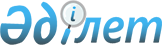 Абай облысы бойынша әлеуметтік мәні бар ауданаралық (облысішілік қалааралық) және қала маңындағы жолаушылар қатынасының тізбесін бекіту туралыАбай облысы мәслихатының 2022 жылғы 28 желтоқсандағы № 12/81-VII шешімі. Қазақстан Республикасының Әділет министрлігінде 2023 жылғы 6 қаңтарда № 31598 болып тіркелді
      Ескерту. Шешімнің тақырыбы жаңа редакцияда – Абай облысы мәслихатының 15.11.2023 № 9/64-VIIІ шешімімен (алғашқы ресми жарияланған күнінен кейін күнтізбелік он күн өткен соң қолданысқа енгізіледі).
      Қазақстан Республикасы "Темір жол көлігі туралы" Заңының 14-бабы 3-тармағының 1) тармақшасына сәйкес, Абай облысы мәслихаты ШЕШТІ:
      1. Абай облысы бойынша әлеуметтік мәні бар ауданаралық (облысішілік қалааралық) және қала маңындағы жолаушылар қатынасының тізбесі, келесі бағыттар бойынша бекітілсін: "Семей – Жаланашкөл – Семей", "Семей – Дегелен – Семей", "Семей – Шар – Семей", Семей – Ауыл – Семей", "Ақтоғай – Аягөз – Ақтоғай.
      Ескерту. 1-тармақ жаңа редакцияда – Абай облысы мәслихатының 15.11.2023 № 9/64-VIIІ шешімімен (алғашқы ресми жарияланған күнінен кейін күнтізбелік он күн өткен соң қолданысқа енгізіледі).


      2. Осы шешім оның алғашқы ресми жарияланған күнінен кейін күнтізбелік он күн өткен соң қолданысқа енгізіледі.
					© 2012. Қазақстан Республикасы Әділет министрлігінің «Қазақстан Республикасының Заңнама және құқықтық ақпарат институты» ШЖҚ РМК
				
      Абай облысы мәслихатының хатшысы

К. Сулейменов
